Odpowiedz na zadane pytania. W każdym zadaniu wybierz jedną właściwą odpowiedź:Pytania do filmu: https://www.youtube.com/watch?v=wCsmTBkxy5IW każdym zadaniu wybierz właściwą odpowiedź:1. Kto jest autorem Konstytucji 3 maja?a. Tadeusz Kościuszko, Józef Poniatowskib. Hugo Kołłątaj, Ignacy Potockic. Stanisław Małachowski, Jan Dekert2. Konstytucja 3 maja formalnie obowiązuje od:a. 3 maja 1791 rokub. 4 maja 1791 rokuc. 5 maja 1791 roku3. Jan Suchorzewski zagroził, że jeżeli zostanie uchwalona Konstytucja 3 maja to:a. Zawiąże konfederacjeb. Wyjedzie z krajuc. Zabije swojego syna4. W konstytucji uchwalono min.:a. Dziedziczenie tronub. Wybór prezydentac. Elekcję władcy5. Za panowania, którego władcy uchwalono Konstytucję 3 maja?a. Stanisława Leszczyńskiegob. Augusta II Mocnegoc. Stanisława Augusta Poniatowskiego6. W jaki sposób król zachował się podczas zaprzysiężenia konstytucji?a. Protestował, gdyż nie zgadzał się z niektórymi zapisami konstytucjib. Natychmiast zgodził się na zaprzysiężeniec. Nie brał udziału w zaprzysiężeniu7. Dokąd udali się posłowie zaraz po zaprzysiężeniu konstytucji?a. Do kościoła p.w. św. Krzyżab. Do kolegiaty św. Janac. Do zamku8. Gdzie obecnie znajduje się słynny obraz Jana Matejki Konstytucja 3-Maja?a. W Zamku Królewskim w Warszawieb. Na Waweluc. W Łazienkach Królewskich w Warszawie9. W którym roku został udostępniony obraz Jana Matejki?a. W 1918 rokub. W 1991 rokuc. W 1984 rokuII. Pod obrazem znajduje się 7 cyfr. Wskaz kto kryje się pod wskazanymi cyframi na obrazie 
Jana Matejki?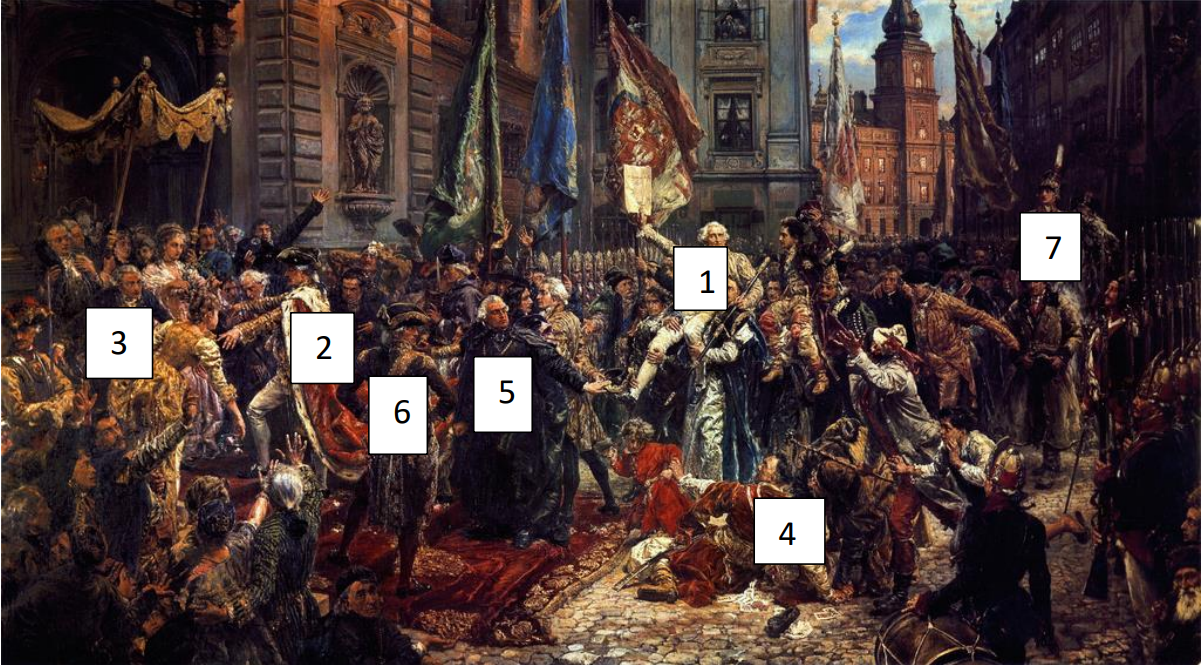 1. …………………………………………………………………….2. …………………………………………………………………….3. …………………………………………………………………….4. …………………………………………………………………….5. …………………………………………………………………….6. …………………………………………………………………….7. …………………………………………………………………….III. Wykonaj pracę plastyczną dowolną techniką i w dowolnym formacie na temat 
Konstytucji 3-maja. Pamiętaj podpisz swoją pracę imieniem, nazwiskiem i z której jesteś klasy.
